Приложение 2«Формирование современной городской среды на территории сельского поселения аксаковский сельсовет муниципального района Белебеевский район Республики Башкортостан на 2018-2022 гг.»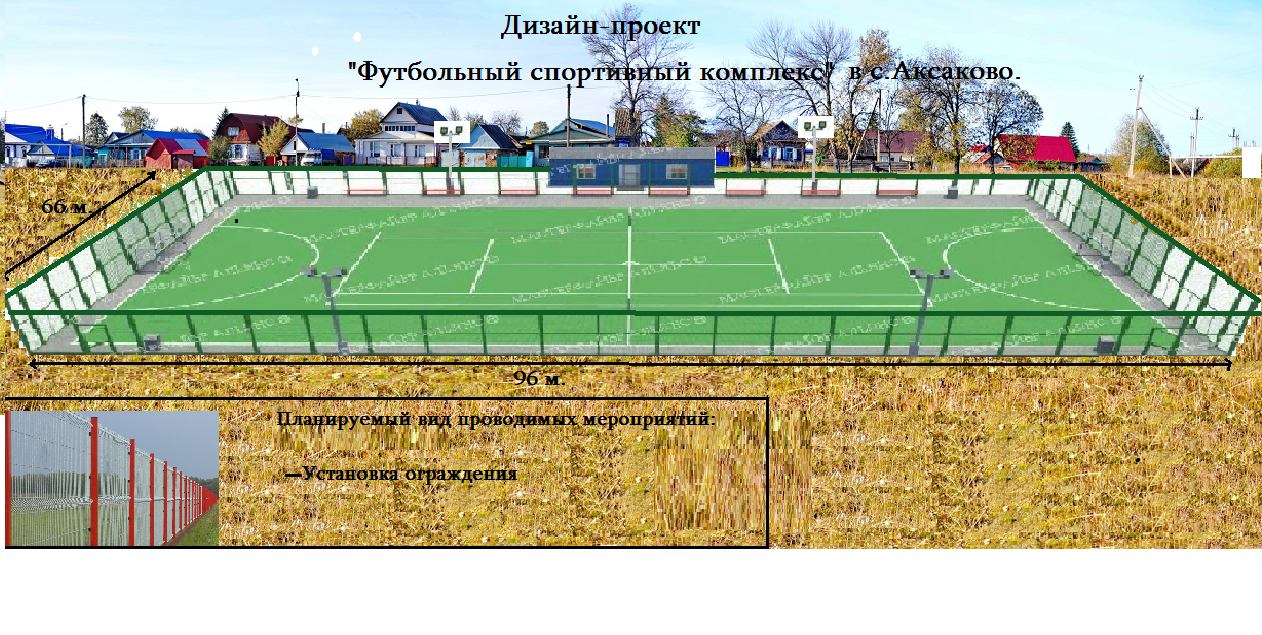 